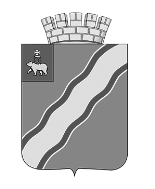 ДУМАКРАСНОКАМСКОГО ГОРОДСКОГО ОКРУГАПЕРМСКОГО КРАЯРЕШЕНИЕ28.04.2021                                                                                                               № 46 О внесении изменений в Перечень муниципального имущества Краснокамского городского округа, предназначенного для  предоставления во владение и (или) пользование субъектам малого и среднего предпринимательства, и организациям, образующим инфраструктуру поддержки субъектов малого и среднего предпринимательства, утвержденный решением Думы Краснокамского городского округа от 23.10.2019 № 157В соответствии с Федеральным законом от 06 октября 2003 г. № 131-ФЗ «Об общих принципах организации местного самоуправления в Российской Федерации», Федеральным законом от 27 июля 2007 г. № 209-ФЗ «О развитии малого и среднего предпринимательства в Российской Федерации», Порядком формирования, ведения, обязательного опубликования Перечня муниципального имущества Краснокамского городского округа, предназначенного для предоставления во владение и (или) пользование субъектам малого и среднего предпринимательства и организациям, образующим инфраструктуру поддержки субъектов малого и среднего предпринимательства, утвержденным решением Краснокамской городской Думы от 29 мая 2019 г. № 88,  Уставом Краснокамского городского округа Пермского краяДума Краснокамского городского округа РЕШАЕТ:1. Внести в Перечень муниципального имущества Краснокамского городского округа, предназначенного для  предоставления во владение и (или) пользование субъектам малого и среднего предпринимательства, и организациям, образующим инфраструктуру поддержки субъектов малого и среднего предпринимательства, утвержденный решением Думы Краснокамского городского округа от 23 октября 2019 г. № 157, следующие изменения: дополнить Перечень позицией 6 согласно приложению к настоящему решению.2. Решение подлежит опубликованию в специальном выпуске «Официальные материалы органов местного самоуправления Краснокамского городского округа» газеты «Краснокамская звезда». 3. Контроль за исполнением решения возложить на комиссию по экономике, бюджету и налогам Думы Краснокамского городского округа.Приложение к решению Думы Краснокамского городского округа от_28.04.2021_№ 46ИЗМЕНЕНИЯВ Перечень муниципального имущества Краснокамского городского округа, предназначенного для  предоставления во владение и (или) пользование субъектам малого и среднего предпринимательства, и организациям, образующим инфраструктуру поддержки субъектов малого и среднего предпринимательстваПредседатель Думы Краснокамского городского округа                                        Ю.М. Трухин№ п/пАдрес (местоположение) объектаВид объекта недвижимости;Наименование объекта учета Сведения о недвижимом имуществе Сведения о недвижимом имуществе Сведения о недвижимом имуществе Сведения о недвижимом имуществе Сведения о недвижимом имуществе Сведения о недвижимом имуществе Сведения о недвижимом имуществе Сведения о недвижимом имуществе № п/пАдрес (местоположение) объектаВид объекта недвижимости;Наименование объекта учета Основная характеристика объекта недвижимости <4>Основная характеристика объекта недвижимости <4>Основная характеристика объекта недвижимости <4>Кадастровый номер <5>Кадастровый номер <5>Техническое состояние объекта недвижимостиКатегория земельВид разрешенного использования земель№ п/пАдрес (местоположение) объектаВид объекта недвижимости;Наименование объекта учета Тип (площадь - для земельных участков, зданий, помещений; протяженность, объем, площадь, глубина залегания - для сооружений; протяженность, объем, площадь, глубина залегания согласно проектной документации - для объектов незавершенного строительства)Фактическое значение/Проектируемое значение (для объектов незавершенного строительства)Единица измерения (для площади - кв. м; для протяженности - м; для глубины залегания - м; для объема - куб. м)НомерТип (кадастровый, условный, устаревший)Техническое состояние объекта недвижимостиКатегория земельВид разрешенного использования земель1234567891011126Пермский край, г. КраснокамскЗемельный участокплощадь2259кв.м.59:07:0010318:1131пригоден к эксплуатацииземли населенных пунктовмагазины; для размещения объектов торговли; магазиныСведения о движимом имуществе Сведения о движимом имуществе Сведения о движимом имуществе Сведения о движимом имуществе Сведения о правообладателях и о правах третьих лиц на имуществоСведения о правообладателях и о правах третьих лиц на имуществоСведения о правообладателях и о правах третьих лиц на имуществоСведения о правообладателях и о правах третьих лиц на имуществоСведения о правообладателях и о правах третьих лиц на имуществоСведения о правообладателях и о правах третьих лиц на имуществоСведения о правообладателях и о правах третьих лиц на имуществоГосударственный регистрационный знак (при наличии)Марка, модельГод выпускаСостав (принадлежнос-ти) имущества Для договоров аренды и безвозмездного пользованияДля договоров аренды и безвозмездного пользованияНаименование правообладателя <11>Наличие ограниченного вещного права на имущество <12>ИНН правообладателя<13>Контактный номер телефона <14>Адрес электронной почты <15>Государственный регистрационный знак (при наличии)Марка, модельГод выпускаСостав (принадлежнос-ти) имущества Наличие права аренды или права безвозмездного пользования на имущество  <10>Дата окончания срока действия договора (при наличии)Наименование правообладателя <11>Наличие ограниченного вещного права на имущество <12>ИНН правообладателя<13>Контактный номер телефона <14>Адрес электронной почты <15>1314151617181920212223нетМО "Краснокамский городской округ"нет8(34273) 4 46 17kio_krasnokamsk@mail.ru